Зарегистрировано в Минюсте России 20 декабря 2021 г. N 66439ФЕДЕРАЛЬНАЯ СЛУЖБА ПО НАДЗОРУ В СФЕРЕ ОБРАЗОВАНИЯ И НАУКИПРИКАЗот 4 октября 2021 г. N 1336ОБ УТВЕРЖДЕНИИ ПЕРЕЧНЯИНДИКАТОРОВ РИСКА НАРУШЕНИЯ ОБЯЗАТЕЛЬНЫХ ТРЕБОВАНИЙ,ИСПОЛЬЗУЕМЫХ ПРИ ОСУЩЕСТВЛЕНИИ ФЕДЕРАЛЬНОГО ГОСУДАРСТВЕННОГОКОНТРОЛЯ (НАДЗОРА) В СФЕРЕ ОБРАЗОВАНИЯВ соответствии с пунктом 1 части 10 статьи 23 Федерального закона от 31 июля 2020 г. N 248-ФЗ "О государственном контроле (надзоре) и муниципальном контроле в Российской Федерации" (Собрание законодательства Российской Федерации, 2020, N 31, ст. 5007); пунктом 1, подпунктом 5.2.18 пункта 5 Положения о Федеральной службе по надзору в сфере образования и науки, утвержденного постановлением Правительства Российской Федерации от 28 июля 2018 г. N 885 (Собрание законодательства Российской Федерации, 2018, N 32, ст. 5344), приказываю:1. Утвердить прилагаемый перечень индикаторов риска нарушения обязательных требований, используемых при осуществлении федерального государственного контроля (надзора) в сфере образования.2. Настоящий приказ вступает в силу с 1 марта 2022 года.И.о. руководителяИ.К.КРУГЛИНСКИЙУтвержденприказом Федеральной службыпо надзору в сфереобразования и наукиот 04.10.2021 N 1336ПЕРЕЧЕНЬИНДИКАТОРОВ РИСКА НАРУШЕНИЯ ОБЯЗАТЕЛЬНЫХ ТРЕБОВАНИЙ,ИСПОЛЬЗУЕМЫХ ПРИ ОСУЩЕСТВЛЕНИИ ФЕДЕРАЛЬНОГО ГОСУДАРСТВЕННОГОКОНТРОЛЯ (НАДЗОРА) В СФЕРЕ ОБРАЗОВАНИЯ1. Непредставление в течение календарного года организацией, осуществляющей образовательную деятельность по основным общеобразовательным программам основного общего образования не менее шести лет на основании лицензии на осуществление образовательной деятельности, оператору федеральной информационной системы "Федеральный реестр сведений о документах об образовании и (или) о квалификации, документах об обучении" (далее - ФИС ФРДО) сведений о документах об образовании в порядке, установленном Правилами формирования и ведения федеральной информационной системы "Федеральный реестр сведений о документах об образовании и (или) о квалификации, документах об обучении", утвержденными постановлением Правительства Российской Федерации от 31 мая 2021 г. N 825 <1> (далее - Правила).--------------------------------<1> Собрание законодательства Российской Федерации, 2021, N 23, ст. 4069; 2021, N 30, ст. 5799.2. Непредставление в течение календарного года организацией, осуществляющей образовательную деятельность по основным общеобразовательным программам среднего общего образования не менее трех лет на основании лицензии на осуществление образовательной деятельности, оператору ФИС ФРДО сведений о документах об образовании в порядке, установленном Правилами.3. Непредставление в течение семи месяцев организацией, осуществляющей образовательную деятельность по дополнительным профессиональным программам и (или) основным программам профессионального обучения не менее шести месяцев на основании лицензии на осуществление образовательной деятельности, оператору ФИС ФРДО сведений о документах о квалификации в порядке, установленном Правилами.4. Непредставление в течение календарного года организацией, осуществляющей образовательную деятельность по основным профессиональным образовательным программам среднего профессионального образования не менее пяти лет на основании лицензии на осуществление образовательной деятельности, оператору ФИС ФРДО сведений о документах об образовании и о квалификации в порядке, установленном Правилами.5. Непредставление в течение календарного года организацией, осуществляющей образовательную деятельность по основным профессиональным образовательным программам высшего образования - программам бакалавриата, программам подготовки научных и научно-педагогических кадров в аспирантуре (адъюнктуре) не менее пяти лет на основании лицензии на осуществление образовательной деятельности, оператору ФИС ФРДО сведений о документах об образовании и о квалификации в порядке, установленном Правилами.6. Непредставление в течение календарного года организацией, осуществляющей образовательную деятельность по основным профессиональным образовательным программам высшего образования - программам специалитета не менее шести лет на основании лицензии на осуществление образовательной деятельности, оператору ФИС ФРДО сведений о документах об образовании и о квалификации в порядке, установленном Правилами.7. Непредставление в течение календарного года организацией, осуществляющей образовательную деятельность по основным профессиональным образовательным программам высшего образования - программам магистратуры, программам ординатуры, программам ассистентуры-стажировки не менее трех лет на основании лицензии на осуществление образовательной деятельности, оператору ФИС ФРДО сведений о документах об образовании и о квалификации в порядке, установленном Правилами.8. Отсутствие доступа к открытым и общедоступным информационным ресурсам, содержащим информацию о деятельности образовательной организации, подлежащую размещению в информационно-телекоммуникационных сетях, в том числе на официальном сайте образовательной организации в сети "Интернет" <2>, зафиксированное Федеральной службой по надзору в сфере образования и науки или органом исполнительной власти субъекта Российской Федерации не менее трех раз с периодичностью не чаще одного раза в неделю в период осуществления в соответствии со статьей 97 Федерального закона от 29 декабря 2012 г. N 273-ФЗ "Об образовании в Российской Федерации" мониторинга системы образования <3>.--------------------------------<2> Часть 2 статьи 29 Федерального закона от 29 декабря 2012 г. N 273-ФЗ "Об образовании в Российской Федерации" (Собрание законодательства Российской Федерации, 2012, N 53, ст. 7598; 2021, N 24, ст. 4188).<3> Постановление Правительства Российской Федерации от 5 августа 2013 г. N 662 "Об осуществлении мониторинга системы образования" (Собрание законодательства Российской Федерации, 2013, N 33, ст. 4378; 2020, N 11, ст. 1566), приказ Рособрнадзора от 10 июня 2019 г. N 796 "Об установлении процедуры, сроков проведения и показателей мониторинга системы образования Федеральной службой по надзору в сфере образования и науки" (зарегистрирован Минюстом России 24 сентября 2019 г., регистрационный N 56043), с изменениями, утвержденными приказами Рособрнадзора от 7 апреля 2020 г. N 494 (зарегистрирован Минюстом России 13 мая 2020 г., регистрационный N 58327), от 29 марта 2021 г. N 365 (зарегистрирован Минюстом России 10 июня 2021 г., регистрационный N 63844).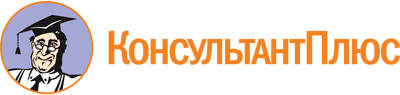 Приказ Рособрнадзора от 04.10.2021 N 1336
"Об утверждении перечня индикаторов риска нарушения обязательных требований, используемых при осуществлении федерального государственного контроля (надзора) в сфере образования"
(Зарегистрировано в Минюсте России 20.12.2021 N 66439)Документ предоставлен КонсультантПлюс

www.consultant.ru

Дата сохранения: 31.01.2023
 